Департамент культуры Администрации города Омскабюджетное образовательное учреждение дополнительного образования «Детская школа искусств № 15» города ОмскаОТЧЁТо результатах самообследованияза 2022-2023 учебный год по состоянию на 01.04. 2023г.(рассмотрен и утвержден на заседании  Педагогического совета БОУ ДО  «ДШИ № 15» г. Омска от « 30 » марта  2023 г.,  протокол № 5).Введение     Самообследование  бюджетного  образовательного учреждения дополнительного образования  «Детская школа искусств № 15 г. Омска (далее – БОУ ДО «ДШИ № 15 г. Омска, Школа) проводилось в соответствии с Законом Российской Федерации  от 29.12.2012 N 273-ФЗ "Об образовании в Российской Федерации",  приказом Министерства образования и науки Российской Федерации от 14 июня  2013  г.  N  462  "Об  утверждении  Порядка  проведения  самообследования образовательной организацией", приказом Министерства образования и науки Российской Федерации  от 10 декабря  2013  г.  N  1324  "Об  утверждении  показателей деятельности  образовательной организации, подлежащей самообследованию",  приказом директора  БОУ ДО ДШИ №15 г. Омска  от «25» января 2023 года  № 19 - Д.   Отчет составлен по материалам самообследования деятельности БОУ ДО  «ДШИ №15» г. Омска за 2022-2023 учебный год по состоянию на 01 апреля  2023 г.    В процессе самообследования проведен анализ управленческой, образовательной и воспитательной деятельности учреждения, качества подготовки учащихся, , востребованности  выпускников, методической деятельности учреждения, кадрового, библиотечно-информационного обеспечения, материально-технической базы  школы. I.Организационно-правовое обеспечение деятельности образовательного Учреждения БОУ ДО  «ДШИ  №15» города Омска  является бюджетным образовательным учреждением дополнительного образования.1.Наименование учреждения по Уставу – Бюджетное образовательное  учреждение дополнительного образования  «Детская школа искусств№15» города Омска.2.Учредитель – Департамент культуры Администрации города Омска.3.Свидетельство о государственной аккредитации  от 29 декабря 2010 г. Серия 55АБ  № 000391.4.Лицензия:  Серия 55ЛО1 № 0000622 от 8 октября 2014г. (бессрочно).5. ИНН/КПП 5505028960/550501001, ОГРН 10255011675706.Устав учреждения  от 02.09.2014г. № 867.Юридический адрес: 644903,город Омск, микрорайон Входной, д. 19/1             8. Адрес электронной почты:  dshi15omsk@mail.ruРуководитель учреждения Директор – Мащенко Григорий ЕгоровичЗам. директора по УВР – Идрисова Наталия КузьминичнаЗавхоз – Алексеева Елена АлександровнаТел/факс: +7 (3812) 71-28-90График работы: с 8:00 до 20:00 Понедельник - СубботаБОУ ДО  «Детская школа искусств № 15» г. Омска располагает необходимыми организационно-правовыми документами на ведение образовательной деятельности, реальные условия которой соответствуют требованиям, содержащимся в них.II. Структура управления образовательным учреждением.Управление школой осуществляется в соответствии с Законом РФ «Об образовании», Типовым положением об образовательном учреждении дополнительного образования детей, уставом учреждения на принципах открытости, приоритета общечеловеческих ценностей, охраны жизни и здоровья человека, свободного развития личности.Система управления школой строится на основе изучения мнений членов коллектива, а также выводов, сделанных в результате самоанализа, проводимого администрацией.Общее управление ДШИ №15 состоит в структуризации деятельности, планировании, контроле, учете и анализе результатов деятельности. Управленческая деятельность ДШИ №15 направлена на достижение эффективности и качества реализации образовательных программ.

Директор ДШИ № 15 Мащенко Григорий Егорович определяет перспективное направление деятельности, руководит всей учебно-воспитательной, методической, концертно-просветительской, художественно-творческой и административно-хозяйственной деятельностью.
У директора в подчинении два заместителя: заместитель директора по учебно-воспитательной работе Идрисова Наталия Кузьминична и заведующая хозяйством  Алексеева Елена Александровна.
Заместители директора обеспечивают оперативное управление образовательным процессом и административно-хозяйственной деятельностью учреждения, реализуют основные управленческие функции: анализ, планирование, организацию контроля, самоконтроля, регулирование деятельности педагогического коллектива, учебно-вспомогательного и технического персонала школы. Функциональные обязанности и должностные права заместителей директора определены их должностными обязанностями.

Формами самоуправления ДШИ являются: Общее собрание трудового коллектива школы, Совет школы, Педагогический совет, Методический совет.СТРУКТУРА И ОРГАНЫ УПРАВЛЕНИЯВ БОУ ДО "Детская школа искусств № 15" города Омска функционируют структурные подразделения – отделы. Это объединения преподавателей по одной образовательной области, которые осуществляют проведение учебно-воспитательной, методической работы по одному или нескольким родственным учебным предметам и  направлению. Отделы  в своей работе руководствуются Уставом школы.Руководители структурных подразделений – заведующие отделами – назначаются приказом директора и подчиняются директору ДШИ №15 и заместителю директора по учебно-воспитательной работе. Заведующие  отделами по согласованию с заместителем директора по учебно-воспитательной работе:организуют проведение промежуточной и итоговой аттестации учащихся;проводят методические заседания преподавателей;организуют участие преподавателей в работе городских и областных методических объединений;организуют концерты учащихся для родителей;участвуют в организации работы по повышению квалификации преподавателей вверенных им подразделений;ведут документацию, отчитываются о работе подразделений на заседаниях Педагогического советаСТРУКТУРНЫЕ ПОДРАЗДЕЛЕНИЯВажнейшими функциями управления школой являются: создание условий, благоприятствующих развитию личностно-ориентированной воспитательной системы; организация продуктивного сотрудничества и общения детей и взрослых. Система управления учреждением – это регулярно воспроизводимые связи и отношения.III. Материально-техническая база УчрежденияСПРАВКАо материально-техническом обеспечении и оснащенности  образовательного процессабюджетное образовательное учреждение дополнительного образования «Детская школа искусств № 15» города ОмскаМатериально-техническое обеспечение образовательного процесса пополняется и обновляется. Имеется доступ к интернет - ресурсам на всех школьных компьютерах.Условия осуществления образовательного процесса соответствуют государственным федеральным требованиям. В Школе созданы условия для обеспечения охраны жизни и здоровья учащихся и педагогов.IV. Контингент образовательного учрежденияКонтингент  БОУ ДО ДШИ №15 г. Омска  по состоянию на 1 апреля 2023 г. Анализ  контингента обучающихсяЧисленность обучающихся в ДШИ №15, включая платные услуги, по состоянию на 1 апреля составляет 284 человека. Возрастной состав обучающихся следующий:  детей дошкольного возраста (до 5 лет) – 3 человека;  детей младшего школьного возраста (5-9 лет) – 151 человек;  детей среднего школьного возраста (10-14 лет) –116человек;  детей  старшего  школьного возраста (15-17 лет) – 14  человек;  старше 18 - нет.Численность учащихся, обучающихся по двум образовательным программам  по состоянию на 1 апреля - 12человек, что составляет  4,2 % от числа  всех обучающихся в школе.Движение контингента за отчетный период  наблюдается  на платных образовательных услугах. Основной контингент обучающихся фактически сохраняется.V. Содержание образовательной деятельностиУчреждение на основании лицензии реализует в полном объеме следующие образовательные программы:Уровень образования -  дополнительное образование детей (предпрофессиональное)Форма обучения – очная и дистанционнаяЯзык обучения – русский Основные компоненты содержания образования отражены в образовательных программах, где прописаны все дидактические единицы, требования к уровню знаний, умений и навыков и система оценки знаний по каждому предмету. VI. Результативность образовательной деятельности К показателям результативности образовательной деятельности  в ДШИ №15 относятся: -   участие и достижения обучающихся в различных видах  творческой    деятельности:  концертах, фестивалях, конкурсах, выставках (школьных, межшкольных, городских, областных, региональных, всероссийских, международных); -   успешное освоение учащимися образовательной программ по  соответствующему виду искусства; -  качество подготовки выпускников;-  профессиональная ориентация обучающихся;-  сохранение стабильного контингента.    Творческая деятельность обучающихся в ДШИ №15 является необходимым учебно-воспитательным компонентом современного образовательного процесса. Она является  практической частью образования в сфере искусства, позволяющей осуществить применение знаний, навыков и умений в реальном режиме существования обучающегося. Это отличный инструмент для поднятия, удержания и регулирования творческих способностей учащихся и сплоченности детского и педагогического коллективов школы. Это возможность практически каждому ребенку проявить себя, реализовать свой потенциал, вынести на публику результат своего труда.За отчетный период 211 учащихся  ДШИ №15 приняли участие в различных творческих мероприятиях: концертах, конкурсах, фестивалях, как в очном, так и в заочном формате.  В процентном отношении это 74,2  % учащихся от общего контингента. Из 211 учащихся  приняли участие в конкурсной деятельности 158учащихся.Из них:на муниципальном (городском) уровне –121/76%на областном уровне –33/20%на международном уровне – 302/191%на всероссийском и межрегиональном  уровне -  75/47%151 учащийся ДШИ №15 за текущий период стали  лауреатами различного рода конкурсов, выставок, фестивалей. Из них:на муниципальном (городском) уровне – 121/80%на областном уровне – 5/3%на международном уровне – 302/ 200%на всероссийском и межрегиональном  уровне – 52 ч/34%Основная часть контингента учащихся принимает участие сразу в нескольких уровнях конкурсов.  ДШИ №15 является сосредоточением концертных и выставочных мероприятий в микрорайоне, ведет большую эстетико-просветительскую деятельность среди учащихся, их родителей, всех жителей поселка. Ежегодно силами учащихся и педагогов организуются тематические концерты, онлайн – выставки художественных работ. Доброй традицией в школе стало проведение следующих мероприятий: «Посвящение в первоклассники»,  тематические концерты, посвящённые новогодним праздникам, дню защитника Отечества, 8 марта, отчетные  концерты хореографического и музыкального отделов, отчётный концерт школы.За отчетный период школой были организованы и проведены ряд массовых мероприятий, а именно:  театрализованное представление  «Посвящение в первоклассники», концерт учащащихся по классу гитары «Любимые песни под гитару» (преподаватель  Шиндяйкиной Е.И.) в санатории «Железнодорожник», тематические концерты «Зима – пора чудес!», «Вам, защитники Отечеста!», «Весны прекрасной дуновенье», отчетные концерты музыкального, хореографического отделений, отчетный концерт школы.Активное участие приняли ребята и преподаватели в Региональном культурном проэкте «Кубок Губернатора» по художественному творчеству.Преподаватели  художественного отделения побывали с группой ребят в городе Новосибирске, где приняли участие в межрегиональном конкурсе «Я родом из Сибири». Также они познакомились с городскими достопримечательностями: посетили Новосибирский театр оперы и балета.Организованно учащиеся и педагоги художественного отделения посетили городскую отчётную выставку «Юный художник», «Симфония цвета», приняли активное участие в конкурсах «Копируем мастера» в музее имени Врубеля и Либерова.Активное и результативное участие в международных конкурсах – фестивалях приняли в этом учебном году учащиеся и преподаватели хореографического ансамбля «Реверанс». Учащаяся 8 класса хореографического отделения Власова Василина была удостоена стипендии Министерства культуры Омской области.Преподаватели и учащиеся музыкального отделения также приняли активное участие в течение года в межшкольных, городских, региональных и международных конкурсах.В школе ежегодно проводится мониторинг результатов освоения обучающимися образовательных программ  по четвертям и в конце учебного года по итогам. Сводные данные по школе  по состоянию на 1 апреля выглядят следующим образом:  % успеваемости в целом по школе  довольно высокий  93,1 %, качественный % успеваемости 80 %. По отделениям показатели качественного освоения обучающимися образовательных программ следующие: самый высокий  качественный % на художественном отделении – 81,6 %, а самый низкий на музыкальном отделении – 75,7 %, на хореографическом отделении  - 81,8 %. Высокий   процент  качественного освоения обучающимися образовательных программ на художественном отделении связан  с большим количеством  хорошистов и маленьким количеством троечников на отделении, а низкий % качества освоения обучающимися образовательных программ на музыкальном отделении связан  с  небольшим количеством отличников от общего количества обучающихся.В целом, результаты освоения обучающимися  образовательных программ  держатся на уровне  прошлых  лет.      Качеству  подготовки выпускников БОУ ДО ДШИ № 15 придаёт важное значение. Анализ  данного вопроса при самообследовании  показал, что  за отчетный период  в школе   выпускников 15 человек, окончивших школу на «4» и «5» - 11человек, что составляет  73 %.  VII. Кадровое обеспечение образовательного процесса. Деятельность методической службы.Сведения о педагогических работниках.Образовательный уровень педагогических работниковАттестация педагогических кадров за отчетный периодСамооценка педагогического  потенциала образовательного учреждения. Администрация БОУ ДО ДШИ №15, представленная директором и заместителем директора, имеет большой опыт и педагогический стаж, работает в школе с первых лет ее основания. Количественный состав преподавателей  стабильный. Стоит вопрос об аттестации новых кадров.Очевиден высокий уровень профессиональной образованности (более 85% преподавателей имеют высшее образование). Все преподаватели - штатные сотрудники учреждения. Педагогический стаж работников составляет в среднем 20  лет. Педагогов со стажем работы до 5 лет - два, что составляет  14 % от общего числа преподавателей; свыше 30 лет – четыре, что составляет  28 % от общего числа преподавателей.Средний возраст педагогических работников составляет 46 лет. Преподавателей в возрасте до 30 лет – два, что составляет 14 % от общего числа педагогических работников.  Преподавателей в возрасте  от 55 лет – четыре, что составляет 28 % от общего числа преподавателей. Возраст остальных преподавателей – от 30 до 55 лет.Педагоги постоянно работают над самообразованием, повышением педагогического мастерства через активное  участие в методических конкурсах, семинарах, научно-практических конференций, имеют сертификаты, дипломы, печатные издания.Деятельность методической службы.Методическая работа в ДШИ №15 - это целостная система взаимосвязанных мер, основанная на достижениях науки и передового педагогического опыта и направленная на развитие творческого потенциала педагога, это важнейшее звено системы непрерывного образования членов педагогического коллектива ДШИ №15. Методическая работа в школе  осуществляется по следующим направлениям:
Работа Педагогического Совета ДШИ. Работа Методического Совета ДШИ.Работа по повышению квалификации и профессионального мастерства педагогических работников. Индивидуально-методическая и инновационная деятельность. Таким образом, целью методической службы ДШИ №15 является методическое обеспечение функционирования и развития учреждения.Исходя из поставленной цели, можно выдвинуть ряд задач:- совершенствовать методическое обеспечение учебно-воспитательного процесса на основе диагностики и анализа;- развивать творческий потенциал педагогов, выявлять и обобщать передовой педагогический опыт;- организовать работу по повышению квалификации педагогических кадров;- предоставлять педагогическим работникам необходимую информацию по основным направлениям развития дополнительного образования детей, программ, новым педагогическим технологиям, учебно-методической литературе по проблемам обучения и воспитания детей;- оказывать помощь в подготовке работников к аттестации;- оказывать поддержку в инновационной деятельности;- разрабатывать мероприятия по обновлению содержания и организационных форм дополнительного образования детей;- активизировать и стимулировать профессиональную деятельность педагогов как через организацию различных конкурсов профессионального мастерства в ДШИ, так и через участие в методических конкурсах, фестивалей различного уровня, в том числе и  интернет-конкурсах;- поддерживать деловые связи и сотрудничество со средними и высшими учебными заведениями.Цели, задачи и содержание методической работы в ДШИ №15 реализуется через ее формы: (индивидуальные, коллективные)К индивидуальным формам методической работы относятся:консультациисамообразованиеработа над индивидуальной методической темой.К коллективным формам деятельности относятся:заседания педагогических советов заседания методических советовоткрытые занятияпосещение семинаров, мастер-классов, НПК;участие в методических конкурсах и фестивалях, дистанционных конкурсах, конкурсах методических работ;взаимопосещения занятий преподавателей;взаимодействие и сотрудничество с другими образовательными учреждениями;обсуждение новейших педагогических методик, технологий, открытых занятий, учебных пособийработа коллектива над общей методической темой.   Самым главным во внутришкольной методической работе является оказание действенной помощи педагогу на всех уровнях - от подготовки педагогов к занятию до организации подготовки и повышения квалификации.   Мотивацией педагогов на повышение своей профессиональной компетентности является желание соответствовать профессиональному уровню и стандартам, а результатом этого соответствия является аттестация педагогов.   Заместитель директора по УВР является председателем методического совета школы, ведет учет самообразования, курирует деятельность педагогов по их реализации, консультирует, оказывает необходимую методическую помощь.   Весь наработанный материал сдается зам. директору по УВР и является доступным для использования другими педагогами.   Наиболее значимый опыт работы педагога рекомендуется к распространению на различных уровнях.   По вопросам методической работы для педагогов ДШИ проводятся индивидуальные и групповые консультации в течение года плану работы МС.   За последние три года преподаватели ДШИ №15 активно участвовали в заочных мастер-классах, семинарах-практикумах, авторских видео-курсах, методических конкурсах и конкурсах педагогического мастерства. Также, за отчетный период 1 из 4  преподавателей фортепианного отдела подготовили учащихся к ежегодному городскому  методическому академическому концерту, на котором ребята получили оценки «отлично».VIII. Организация воспитательной работыВоспитательная работа в ДШИ №15 предполагает единство воспитания в трех сферах: в процессе обучения, во внеурочной деятельности и в социуме. Она включает в себя следующие компоненты: •    воспитательную функцию занятия; •    внеурочную учебную деятельность (конкурсы, фестивали, просмотры); •    внеурочную развивающую деятельность (экскурсии, поездки, посещение  театров, филармонии, концертных и выставочных залов города и т.п.); •    концертно-просветительскую деятельность в школе, микрорайоне, городе. Школа искусств ведет большую концертно-просветительскую работу в школе, посёлке. В практике работы используются вариативные формы организации воспитательной работы: конкурсы, фестивали, вечера,  родительские собрания, концерты, совместные мероприятия с учреждениями мкр. Входной:  БОУ СОШ №161, БУК ЦД «Меридиан». За отчетный период  преподаватели и обучающиеся  ДШИ №15 посетили и приняли участие в 54мероприятиях:Конкурсы различного уровня, фестивали, выставки – 39 мероприятий.Концертные мероприятия в школе, микрорайоне, городе – 9 мероприятий.Посещение музеев, экскурсий, филармонии – 9.Преподаватели систематически консультируют родителей в индивидуальном порядке по вопросам организации домашних занятий, основам возрастной психологии и другим возникающим вопросам, регулярно ведут чаты с родителями.На официальном сайте учреждения, в группе социальной сети «В Контакте» постоянно публикуется информация для учащихся и родителей о значимых событиях, проводимых в школе (ссылка: https://vk.com/club197573017).Выводы  Анализ организационно-правового обеспечения образовательной деятельности показал, что для реализации образовательной деятельности в БОУ ДО «ДШИ № 15» г. Омска имеется в наличии нормативная и организационно-распорядительная документация, которая соответствует действующему законодательству, Уставу, нормативным положениям в системе дополнительного образования.       Структура  БОУ ДО «ДШИ № 15» г. Омска  и система управления им соответствует нормативным требованиям. Учреждение динамично развивается.Все образовательные программы, реализуемые в ДШИ №15, соответствуют Лицензии на ведение  образовательной деятельности.  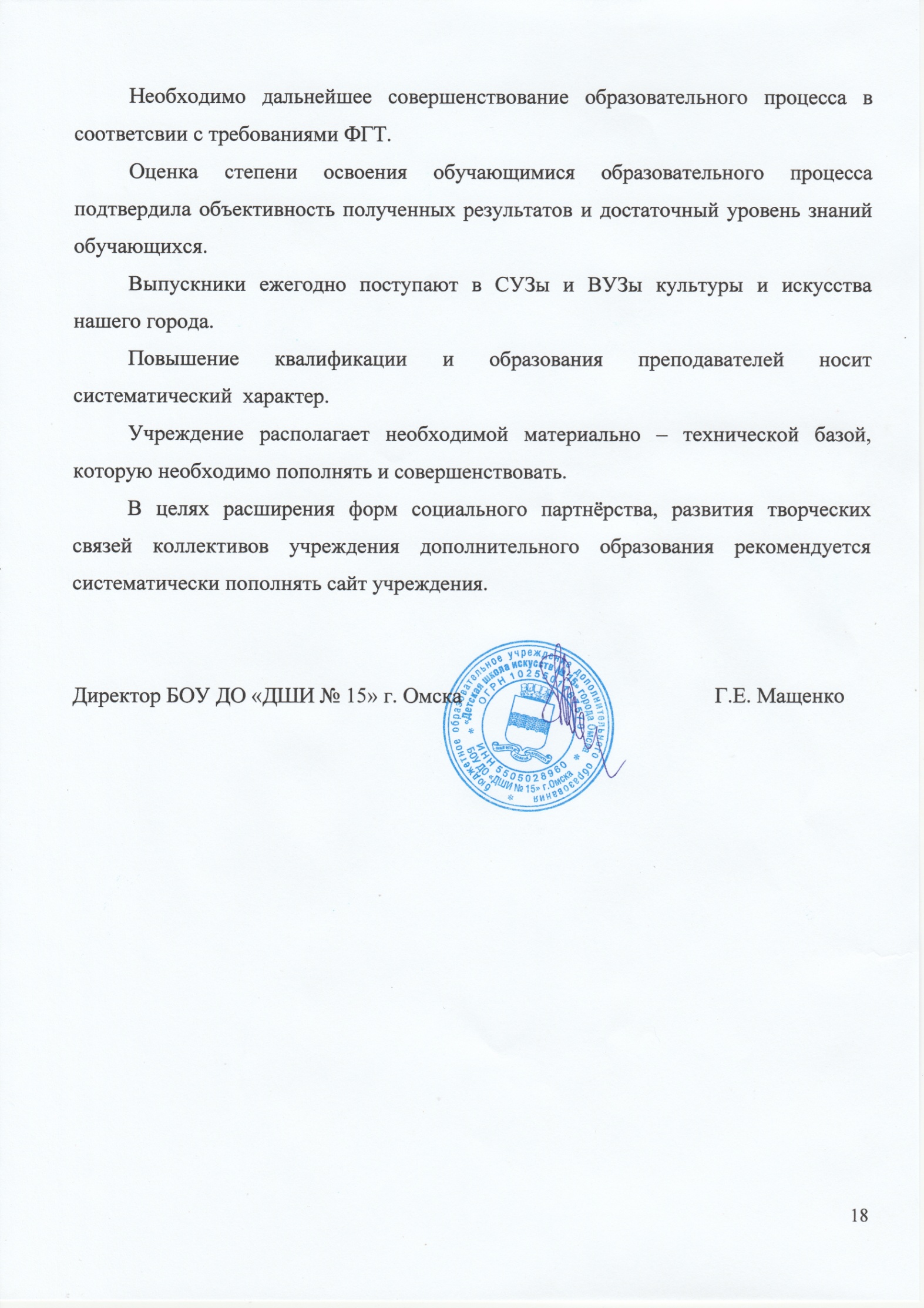 № кабинетаНаименование оборудованных учебных кабинетов Перечень  оборудования1.ФортепианоАккордеон-2 шт., баян-1 шт., пианино-1шт, банкетка для пианино регулируемая-1 шт., видеокамера-1 шт., музыкальный центр-1 шт., кресло руководителя-1 шт., ноутбук-1 шт., стол-1 шт., факс-1 шт., шкаф книжный-1 шт., пюпитр-1 шт., стол-брифинг-1 шт., стул полумягкий-10 шт., тумба-1 шт., тумба приставная-1 шт., часы настенные-1 шт., шкаф для одежды-1 шт., электрорадиатор-1 шт. 2.Теоретический 1Копир -1 шт., кресло офисное-3шт., многофункциональный центр-1 шт., компьютер-3 шт., набор мягкой мебели-1 шт., сканер-1 шт., стол с зеркалом-1 шт., стол-6 шт., шкаф для документов-3 шт., акустическая система-2 шт., принтер-3 шт., подставка для телевизора-1 шт., телевизор ЖК-1 шт., стул- 10 шт., тумба-3 шт., шкаф для одежды-1 шт., шкаф книжный-1 шт.  2б.АрхивКомпьютер-1 шт., стеллаж-3 шт., сейф-1 шт., стол-1 шт., стул-1 шт.3.Теоретический 2CD-проигрыватель-1 шт., банкетка для пианино регулируемая-1 шт., доска магнитно-маркерная-1 шт., магнитола-2 шт., пианино-1 шт., парта ученическая регулируемая-6 шт., проектор-1 шт.,  стол-2 шт., стул ученический регулируемый-12 шт., стул-2 шт., тумба-2 шт., шкафы книжные-2 шт., экран для проектора на стойке-1 шт., телевизор ЖК – 1 шт.5.Раздевалка хореографииЗеркало-1 шт., скамья деревянная-2 шт., настенные крючки для одежды-40 шт. 6.БиблиотекаДиски, учебная литература, нотно-музыкальная литература, методическая литература, наглядные пособия- 1 800 шт., стеллаж-2 шт., стол-1 шт., стул-1 шт.6а.ИнструментальнаяАккордеон-4 шт., баян-4 шт., брошюровщик-1 шт., видеомагнитофон-1 шт., гитара-5 шт.,  магнитола-2 шт., телевизор-1 шт., стол-2 шт., стул-2 шт.7.ФортепианоПианино-1 шт., банкетка для пианино регулируемая-1 шт., синтезатор-1 шт., стол-2 шт., стул-2 шт., тумба-1 шт., шкаф книжный-1 шт.,  8.ФортепианоПианино-2 шт., банкетка для пианино регулируемая-2 шт., электропиано-1 шт., шкаф книжный-2 шт., стол-2 шт., стул-2 шт., шкаф для одежды-1 шт., подставки для ног – 2 шт.9.ГитараПианино-1 шт., банкетка для пианино регулируемая-1 шт., гитара классическая-1 шт., подставка для ног-1 шт., чехол для гитары-1 шт., шкаф книжный-1 шт., электрогитара-1 шт.10.Костюмерная хореографииКомпьютер-1 шт.,  отпариватель-1 шт., принтер-1 шт., стеллаж-2 шт.,  швейная машина-1 шт.,  ваза напольная-1 шт., доска гладильная-1 шт., стол-2 шт., стремянка-1 шт., стул-1 шт., утюг-2 шт., концертные костюмы-674 шт.11.ХореографическийПианино-1 шт., банкетка для пианино регулируемая-1 шт., проигрыватель-1 шт., магнитола-1 шт., зеркало-17 шт., станок- 24,5 м, стол-2 шт., стул-3 шт., шкаф для одежды-1 шт., шкаф книжный-1 шт., ноутбук  - 1 шт., акустическая система – 1 шт.12.Хорового пения и вокала, выставочный залАкустическая система-2 шт., банкетка для пианино регулируемая-2 шт., маракасы-4 шт., металлофон-1 шт, метроном-1 шт.,  микрофон-2 шт., микшер-1 шт., шкаф книжный-3 шт., ноутбук-1 шт., пианино-3шт., скамья-2 шт., стойка для микрофона-2, шт., стол-3 шт., стул-153 шт., тамбурин-14 шт.,  треугольник-3 шт., трещетка-2 шт.,  усилитель мощности-1 шт, шкафы для хранения концертных костюмов – 6 шт.13.Художественное творчество 1Доска магнитно-маркерная-1 шт., ноутбук-2 шт., проектор-1 шт., шкаф- 6 шт., экран для проектора-1 шт., арматура осветительная-3 шт., мольберты-15 шт., планшет-20 шт., прожектор-1 шт., стол журнальный- 1 шт., стол- 13 шт., стул-24 шт., натюрмортный фонд-250 шт., рамы для картин- 50 шт.14.Художественное творчество 2Доска магнитно-маркерная-1 шт., шкаф- 5 шт., мольберты-15 шт., планшет-20 шт., прожектор-1 шт., стол журнальный-1 шт., стол-14 шт., стул-24 шт., тумба-2 шт., шкаф для одежды-1 шт., натюрмортный фонд-250 шт., рамы для картин-53 шт., рециркулятор – 1 шт.Фойе - выставочный залВыставочные витрины – 2 шт., рециркулятор -1 шт.№п/пОтделение(специализация)Количество учащихся, чел.Количество учащихся, чел.Кол-во учащихся с ограниченными возможностямиКол-во детей-сирот и детей, оставшихся без попечения родителей№п/пОтделение(специализация)основнойплатные услугиКол-во учащихся с ограниченными возможностямиКол-во детей-сирот и детей, оставшихся без попечения родителейапрельапрель1Фортепиано46---2Народные инструменты(гитара)20---3Художественный отдел85---4Хореографическийотдел72---5Подготовительный курс «Художественный класс»-12--7Платный курс «Художественное творчество»-7--8Платный курс «Музыка» (фортепиано, гитара)-7--9Платный курс «Хореография»-9--10Подготовительный курс «Хореографический класс»26Всего22361--№Наименование образовательной программыНормативный срок освоения программыВозраст поступающегоДополнительные предпрофессиональные общеобразовательные программы в области музыкального искусства1.Фортепиано8(9) лет с 6,5 – 9 лет2.Народные инструменты (гитара)8(9) лет5(6)лет с 6,5 – 9 летс 10 – 12 летДополнительная предпрофессиональная общеобразовательная программа в области изобразительного искусства3.Живопись8(9) лет5(6) летс 6,5 – 9 летс 10 – 12 летДополнительная  предпрофессиональная общеобразовательная  программа  в области хореографического искусства4.Хореографическое творчество8(9) лет5(6) летс 6,5 – 9 летс 10-12 лет  Дополнительная общеразвивающая общеобразовательная программа  в области музыкального искусства5.Основы музыкального исполнительства (фортепиано и гитара)4 года (ускоренный курс); 7 лет (углубленный курс)с  7 -13 летДополнительные платные образовательные программы6.Платный курс «Художественный класс»2 годас 4,5 лет7.Курс «Художественное творчество»2 годас 6 лет8.Курс «Музыка»2 годас 6 лет9.Курс «Хореография»2 годас 6 лет10Платный курс «Хореографический класс»2 годас 4 летПоказательКоличество человекВсего педагогических работников (кол-во человек)14Укомплектованность штата педагогических работников(%)100%Из них внешних совместителей-Наличие вакансий-Образовательный уровень педагогических работниковС высшим профессиональным образованиемКол-во человекОбразовательный уровень педагогических работниковС высшим профессиональным образованием12Образовательный уровень педагогических работниковСо средним профессиональным образованием2Имеют квалификационную категорию,  соответствующую направленности преподаваемой программыкатегорииКол-во человекИмеют квалификационную категорию,  соответствующую направленности преподаваемой программывысшую4Имеют квалификационную категорию,  соответствующую направленности преподаваемой программыпервую2Имеют квалификационную категорию,  соответствующую направленности преподаваемой программынет категории8Прошли курсы повышения квалификации:За отчетный периодЗа последние пять летПрошли курсы повышения квалификации:За отчетный периодЗа последние пять лет437Общее кол-во педагоговВсего прошли аттестациюВ том числе присвоены категорииВ том числе присвоены категорииВ том числе присвоены категорииОбщее кол-во педагоговВсего прошли аттестациюВысшая перваяСоответствие занимаемой должности14----